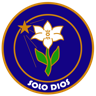 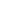 Colegio Inmaculada Concepción					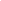 Maipú 3737  Ciudadela – Buenos Aires – Teléfono 011 4653 406  contacto@cicciudadela.com.arCiudadela, 4 de marzo de 2021Queridas familias:		Recibimos una nueva  comunicación de DIEGEP, en relación a las Declaraciones Juradas de Salud que debíamos recibir cada 48 hs. La misma  establece que la Declaración Jurada se entrega al inicio del ciclo lectivo – de acuerdo al cronograma de presencialidad y cada familia, debe informar a la escuela cualquier alteración de salud de sus hijos/as o núcleo conviviente.	Los/las estudiantes que hayan participado presencialmente esta semana, no deben traer nuevas DJ.	Los/las que ingresen la semana próxima, deberán presentarla para ingresar el lunes. En dicha declaración Jurada, sólo hay un espacio para completar con autorización  para retirar a sus hijos/as; en la página del colegio podrán encontrar la ficha de retiro que usamos habitualmente para sumar  más  personas autorizadas a retirar a las/los chicas/chicos.  	Por otra parte, les recordamos que cualquier adulto que ingrese a la institución deberá tener la aplicación CUIDAR  actualizada.		Desde ya, muchísimas gracias!		Sandra y Patricia